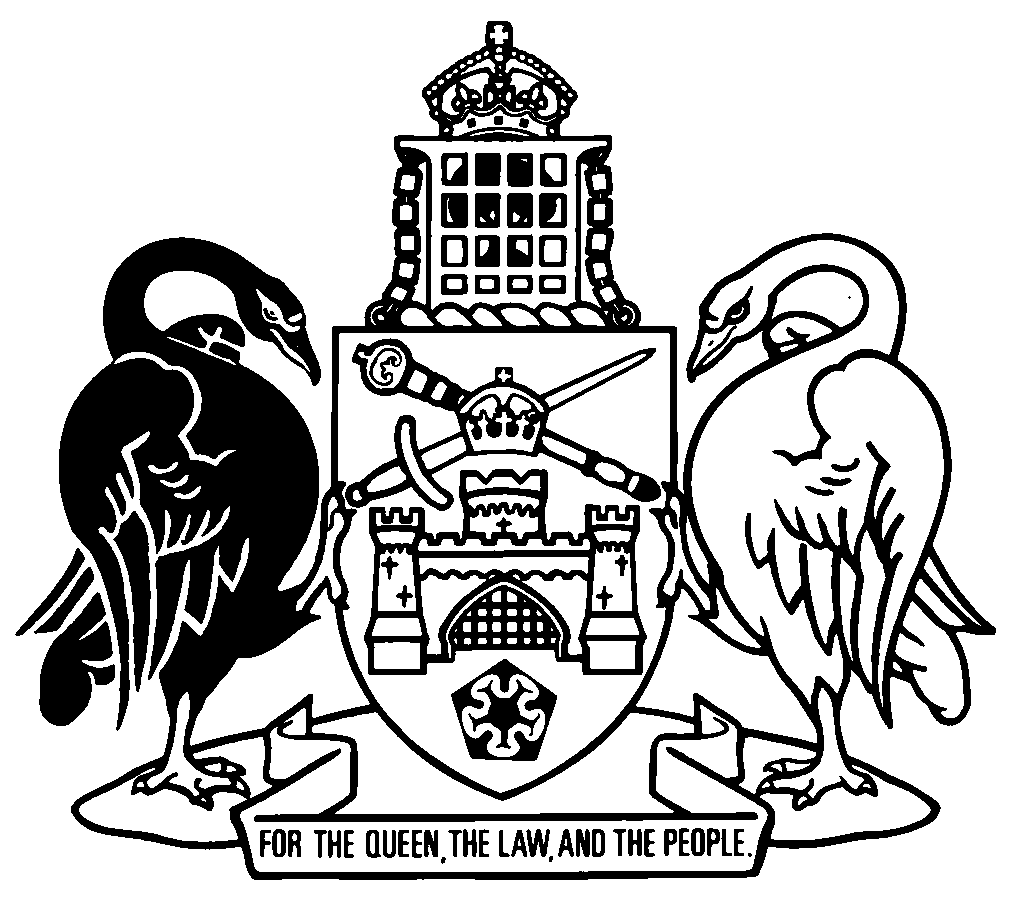 Australian Capital TerritoryMagistrates Court (Environment Protection Infringement Notices) Regulation 2005    SL2005-37made under theMagistrates Court Act 1930Republication No 7Effective:  31 August 2017 – 27 April 2022Republication date: 31 August 2017Last amendment made by A2017-17About this republicationThe republished lawThis is a republication of the Magistrates Court (Environment Protection Infringement Notices) Regulation 2005, made under the Magistrates Court Act 1930 (including any amendment made under the Legislation Act 2001, part 11.3 (Editorial changes)) as in force on 31 August 2017.  It also includes any commencement, amendment, repeal or expiry affecting this republished law to 31 August 2017.  The legislation history and amendment history of the republished law are set out in endnotes 3 and 4. Kinds of republicationsThe Parliamentary Counsel’s Office prepares 2 kinds of republications of ACT laws (see the ACT legislation register at www.legislation.act.gov.au):authorised republications to which the Legislation Act 2001 appliesunauthorised republications.The status of this republication appears on the bottom of each page.Editorial changesThe Legislation Act 2001, part 11.3 authorises the Parliamentary Counsel to make editorial amendments and other changes of a formal nature when preparing a law for republication.  Editorial changes do not change the effect of the law, but have effect as if they had been made by an Act commencing on the republication date (see Legislation Act 2001, s 115 and s 117).  The changes are made if the Parliamentary Counsel considers they are desirable to bring the law into line, or more closely into line, with current legislative drafting practice.  This republication includes amendments made under part 11.3 (see endnote 1).Uncommenced provisions and amendmentsIf a provision of the republished law has not commenced, the symbol  U  appears immediately before the provision heading.  Any uncommenced amendments that affect this republished law are accessible on the ACT legislation register (www.legislation.act.gov.au). For more information, see the home page for this law on the register.ModificationsIf a provision of the republished law is affected by a current modification, the symbol  M  appears immediately before the provision heading.  The text of the modifying provision appears in the endnotes.  For the legal status of modifications, see the Legislation Act 2001, section 95.PenaltiesAt the republication date, the value of a penalty unit for an offence against this law is $150 for an individual and $750 for a corporation (see Legislation Act 2001, s 133).Australian Capital TerritoryMagistrates Court (Environment Protection Infringement Notices) Regulation 2005made under theMagistrates Court Act 1930Contents	Page	1	Name of regulation	2	3	Purpose of regulation	2	4	Dictionary	2	5	Notes	2	6	Administering authority	3	7	Infringement notice offences	3	8	Infringement notice penalties	3	9	Contents of infringement notices—other information	4	10	Contents of infringement notices—identifying authorised person	4	11	Contents of reminder notices—identifying authorised person	4	12	Authorised people for infringement notice offences	5Schedule 1	Environment protection legislation infringement notice offences and penalties	6Part 1.1	Environment Protection Act 1997	6Part 1.2	Environment Protection Regulation 2005	8Dictionary		10Endnotes	11	1	About the endnotes	11	2	Abbreviation key	11	3	Legislation history	12	4	Amendment history	14	5	Earlier republications	15Australian Capital TerritoryMagistrates Court (Environment Protection Infringement Notices) Regulation 2005     made under theMagistrates Court Act 19301	Name of regulationThis regulation is the Magistrates Court (Environment Protection Infringement Notices) Regulation 2005.3	Purpose of regulationThe purpose of this regulation is to provide for infringement notices under the Magistrates Court Act 1930, part 3.8 for certain offences against the environment protection legislation.Note	The Magistrates Court Act 1930, pt 3.8 provides a system of infringement notices for offences against various Acts.  The infringement notice system is intended to provide an alternative to prosecution.4	DictionaryThe dictionary at the end of this regulation is part of this regulation.Note 1	The dictionary at the end of this regulation defines certain terms used in this regulation, and includes references (signpost definitions) to other terms defined elsewhere.	For example, the signpost definition ‘authorised officer—see the Environment Protection Act 1997, dictionary.’ means that the term ‘authorised officer’ is defined in that dictionary and the definition applies to this regulation.Note 2	A definition in the dictionary (including a signpost definition) applies to the entire regulation unless the definition, or another provision of the regulation, provides otherwise or the contrary intention otherwise appears (see Legislation Act, s 155 and s 156 (1)).5	NotesA note included in this regulation is explanatory and is not part of this regulation.Note	See the Legislation Act, s 127 (1), (4) and (5) for the legal status of notes.6	Administering authorityThe administering authority for an infringement notice offence against the environment protection legislation is the environment protection authority.7	Infringement notice offencesThe Magistrates Court Act 1930, part 3.8 applies to an offence against a provision of the environment protection legislation mentioned in schedule 1, column 2.8	Infringement notice penalties	(1)	The penalty payable by an individual for an offence against the environment protection legislation, under an infringement notice for the offence, is the amount mentioned in schedule 1, column 4 of the item applying to the offence or, if there is more than 1 amount mentioned in the column, the amount applying to the individual.	(2)	The penalty payable by a corporation for an offence against the environment protection legislation, under an infringement notice for the offence, is 5 times the amount mentioned in schedule 1, column 4 of the item applying to the offence or, if there is more than 1 amount mentioned in the column, the amount applying to the corporation.	(3)	The cost of serving a reminder notice for an infringement notice offence against the environment protection legislation is $34.9	Contents of infringement notices—other information	(1)	An infringement notice served on a company by an authorised person for an infringement notice offence against the environment protection legislation must include the company’s ACN.Note	The requirement under this section is additional to the requirement under the Magistrates Court Act 1930, s 121 (1) (c).	(2)	In this section:company means a company registered under the Corporations Act.10	Contents of infringement notices—identifying authorised personAn infringement notice served on a person by an authorised person for an infringement notice offence against the environment protection legislation must identify the authorised person by—	(a)	the authorised person’s full name, or surname and initials; or	(b)	any unique number given, for this regulation, to the authorised person by the administering authority.11	Contents of reminder notices—identifying authorised personA reminder notice served on a person by an authorised person for an infringement notice offence against the environment protection legislation must identify the authorised person by—	(a)	the authorised person’s full name, or surname and initials; or	(b)	any unique number given, for this regulation, to the authorised person by the administering authority.12	Authorised people for infringement notice offencesAn authorised officer may serve the following:	(a)	an infringement notice for an infringement notice offence against the environment protection legislation; 	(b)	a reminder notice for an infringement notice offence against the environment protection legislation.Note	For how documents may be served, see the Legislation Act, pt 19.5.Schedule 1	Environment protection legislation infringement notice offences and penalties(see s 7 and s 8)Part 1.1	Environment Protection Act 1997Part 1.2	Environment Protection Regulation 2005Dictionary(see s 4)Note 1	The Legislation Act contains definitions and other provisions relevant to this regulation.Note 2	For example, the Legislation Act, dict, pt 1, defines the following terms:	corporation	Corporations Act	environment protection authority	individual.Note 3	Terms used in this regulation have the same meaning that they have in the Magistrates Court Act 1930 (see Legislation Act, s 148).  For example, the following terms are defined in the Magistrates Court Act 1930, dict:	administering authority	authorised person	infringement notice	infringement notice offence	reminder notice.authorised officer—see the Environment Protection Act 1997, dictionary.environment protection legislation means—	(a)	the Environment Protection Act 1997; and	(b)	the Environment Protection Regulation 2005.Endnotes1	About the endnotesAmending and modifying laws are annotated in the legislation history and the amendment history.  Current modifications are not included in the republished law but are set out in the endnotes.Not all editorial amendments made under the Legislation Act 2001, part 11.3 are annotated in the amendment history.  Full details of any amendments can be obtained from the Parliamentary Counsel’s Office.Uncommenced amending laws are not included in the republished law.  The details of these laws are underlined in the legislation history.  Uncommenced expiries are underlined in the legislation history and amendment history.If all the provisions of the law have been renumbered, a table of renumbered provisions gives details of previous and current numbering.  The endnotes also include a table of earlier republications.2	Abbreviation key3	Legislation historyMagistrates Court (Environment Protection Infringement Notices) Regulation 2005 SL2005-37notified LR 11 November 2005s 1, s 2 commenced 11 November 2005 (LA s 75 (1))remainder commenced 12 November 2005 (s 2 and see Statute Law Amendment Act 2005 A2005-20, s 2 (2) and LA s 79)as amended byStatute Law Amendment Act 2007 A2007-3 sch 3 pt 3.66notified LR 22 March 2007s 1, s 2 taken to have commenced 1 July 2006 (LA s 75 (2))sch 3 pt 3.66 commenced 12 April 2007 (s 2 (1))Environment Protection (Fuel Sales Data) Amendment Act 2007 A2007-17 pt 3notified LR 14 June 2007s 1, s 2 commenced 14 June 2007 (LA s 75 (1))pt 3 commenced 1 July 2007 (s 2)Justice and Community Safety Legislation Amendment Act 2008 A2008-7 sch 1 pt 1.13notified LR 16 April 2008s 1, s 2 commenced 16 April 2008 (LA s 75 (1))sch 1 pt 1.13 commenced 7 May 2008 (s 2)Statute Law Amendment Act 2015 A2015-15 sch 3 pt 3.21notified LR 27 May 2015s 1, s 2 commenced 27 May 2015 (LA s 75 (1))sch 3 pt 3.21 commenced 10 June 2015 (s 2)Magistrates Court (Environment Protection Infringement Notices) Amendment Regulation 2015 (No 1) SL2015-43notified LR 21 December 2015s 1, s 2 commenced 21 December 2015 (LA s 75 (1))remainder commenced 22 December 2015 (s 2)Red Tape Reduction Legislation Amendment Act 2017 A2017-17 pt 8notified LR 14 June 2017s 1, s 2 commenced 14 June 2017 (LA s 75 (1))pt 8 commenced 31 August 2017 (s 2 (2))4	Amendment historyCommencements 2	om LA s 89 (4)Dictionarys 4	am A2007-3 amdt 3.367Authorised people for infringement notice offencess 12	am A2015-15 amdt 3.96, amdt 3.97Expiry—sch 1, pt 1.1s 13	om A2008-7 amdt 1.63Environment Protection Act 1997sch 1 pt 1.1	am A2007-17 s 6; items renum R3 LAEnvironment Protection Regulation 2005sch 1 pt 1.2	am SL2015-43 s 4; A2017-17 s 26; items renum R7 LADictionarydict	def authorised officer sub A2007-3 amdt 3.3685	Earlier republicationsSome earlier republications were not numbered. The number in column 1 refers to the publication order.  Since 12 September 2001 every authorised republication has been published in electronic pdf format on the ACT legislation register.  A selection of authorised republications have also been published in printed format. These republications are marked with an asterisk (*) in column 1.  Electronic and printed versions of an authorised republication are identical. ©  Australian Capital Territory 2017column 1itemcolumn 2
offence provision and, if relevant, casecolumn 3offence penalty(penalty units)column 4
infringement penalty ($)142 (1)2001 000242 (2) 2001 000344 (1)2001 000445 (1)2001 0005671050669 (3)50500771 (3) (a)7.1	if notice under 71 (1) (c)505007.2	if notice under 71 (2) (a)50500871 (3) (b)50500976 (5)505001077 (3)505001178 (5)505001282 (3)505001384 (3) (a)13.1	if notice under 84 (1) (c)5050013.2	if notice under 84 (2) (a)505001484 (3) (b)505001592 (4)—if failure to comply with 92 (1)501 0001613410050017139 (3)5050018141501001914210050020148 (1)2025021149 (1)2025022149 (4)5025023159A (1)10100column 1itemcolumn 2
offence provision and, if relevant, casecolumn 3offence penalty(penalty units)column 4
infringement penalty($)19 (1)5100210 (1) (b) (i) 10120310 (1) (b) (ii)10120410 (3) (b) (i)10120510 (3) (b) (ii)10120611 (5) 10120712 (1) 5100814 (3)10300914 (4)103001014A (1)103001115 (1) 102001215 (2)102001339 (1) 102001439 (2)102001540 (1) 101201640 (2) 101201744 (1) 101751844 (2)101001945 (1) (a) 101002045 (1) (b) 101002146 (1) 101002247 (1) 101752347 (2)101752448 (2) 101002549 (2) 101002650 (1) 102002755 (2) (a)101002855 (2) (b)101002958 (1)101003058 (2)101003159 (1)101003259 (2)101003360 (1)51003460 (2)51003561 (1)101003666B101753766C10175A = ActNI = Notifiable instrumentAF = Approved formo = orderam = amendedom = omitted/repealedamdt = amendmentord = ordinanceAR = Assembly resolutionorig = originalch = chapterpar = paragraph/subparagraphCN = Commencement noticepres = presentdef = definitionprev = previousDI = Disallowable instrument(prev...) = previouslydict = dictionarypt = partdisallowed = disallowed by the Legislative r = rule/subruleAssemblyreloc = relocateddiv = divisionrenum = renumberedexp = expires/expiredR[X] = Republication NoGaz = gazetteRI = reissuehdg = headings = section/subsectionIA = Interpretation Act 1967sch = scheduleins = inserted/addedsdiv = subdivisionLA = Legislation Act 2001SL = Subordinate lawLR = legislation registersub = substitutedLRA = Legislation (Republication) Act 1996underlining = whole or part not commencedmod = modified/modificationor to be expiredRepublication No and dateEffectiveLast amendment made byRepublication forR1
12 Nov 200512 Nov 2005–
11 Apr 2007not amendednew regulationR2
12 Apr 200712 Apr 2007–
30 June 2007A2007-3amendments by A2007-3R3
1 July 20071 July 2007–
6 May 2008A2007-17amendments by A2007-17R4
7 May 20087 May 2008–
9 June 2015A2008-7amendments by A2008-7R5
10 June 201510 June 2015–
21 Dec 2015A2015-15amendments by A2015-15R6
22 Dec 201522 Dec 2015-
30 Aug 2017SL2015-43amendments by SL2015-43